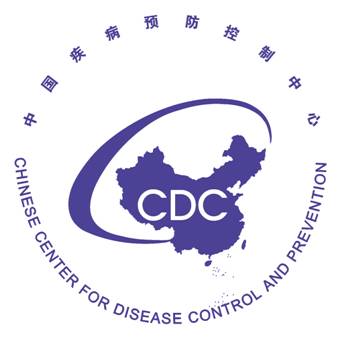 中国疾病预防控制中心报考2019年攻读硕士学位研究生情况登记表考生编号（准考证号）:	考生报名号:研招网报名号                                          中国疾病预防控制中心制表考生姓名性别婚姻状况婚姻状况考生照片（近期、二寸、免冠、正面照）考生照片（近期、二寸、免冠、正面照）出生日期民族政治面貌政治面貌考生照片（近期、二寸、免冠、正面照）考生照片（近期、二寸、免冠、正面照）联系电话籍    贯籍    贯考生照片（近期、二寸、免冠、正面照）考生照片（近期、二寸、免冠、正面照）身份证号考生照片（近期、二寸、免冠、正面照）考生照片（近期、二寸、免冠、正面照）报考单位报考专业名称及代码报考专业名称及代码报考专业名称及代码考生照片（近期、二寸、免冠、正面照）考生照片（近期、二寸、免冠、正面照）报考导师报考导师报考导师户口所在地详细通讯地址户口所在地详细通讯地址户口所在地详细通讯地址邮编邮编入学前人事档案所在单位入学前人事档案所在单位入学前人事档案所在单位入学前人事档案单位通讯地址入学前人事档案单位通讯地址入学前人事档案单位通讯地址邮编邮编入学前工作或学习单位入学前工作或学习单位入学前工作或学习单位毕业学校、毕业年月、所学专业毕业学校、毕业年月、所学专业毕业学校、毕业年月、所学专业最后学位最后学位最后学位最后学位最后学位毕业学校、毕业年月、所学专业毕业学校、毕业年月、所学专业毕业学校、毕业年月、所学专业最后学历最后学历最后学历最后学历最后学历毕业学校、毕业年月、所学专业毕业学校、毕业年月、所学专业毕业学校、毕业年月、所学专业学历证书编号学历证书编号学历证书编号学历证书编号学历证书编号应届本科毕业生暂不填写应届本科毕业生暂不填写考生来源考生来源考生来源应届/非应届应届/非应届应届/非应届应届/非应届应届/非应届应届/非应届应届/非应届现役军人现役军人现役军人现役军人现役军人是/否是/否何时、何地、何原因受过何种奖励何时、何地、何原因受过何种奖励何时、何地、何原因受过何种奖励何时、何地、何原因受过何种处罚何时、何地、何原因受过何种处罚何时、何地、何原因受过何种处罚家 庭 主 要 成 员家 庭 主 要 成 员家 庭 主 要 成 员家 庭 主 要 成 员家 庭 主 要 成 员家 庭 主 要 成 员家 庭 主 要 成 员家 庭 主 要 成 员家 庭 主 要 成 员家 庭 主 要 成 员家 庭 主 要 成 员家 庭 主 要 成 员家 庭 主 要 成 员家 庭 主 要 成 员家 庭 主 要 成 员家 庭 主 要 成 员家 庭 主 要 成 员姓  名姓  名与本人关系与本人关系与本人关系在何单位工作、任何职务在何单位工作、任何职务在何单位工作、任何职务在何单位工作、任何职务在何单位工作、任何职务在何单位工作、任何职务在何单位工作、任何职务在何单位工作、任何职务联 系 电 话联 系 电 话联 系 电 话联 系 电 话学习与工作经历（高中毕业后起）学习与工作经历（高中毕业后起）学习与工作经历（高中毕业后起）学习与工作经历（高中毕业后起）学习与工作经历（高中毕业后起）学习与工作经历（高中毕业后起）学习与工作经历（高中毕业后起）学习与工作经历（高中毕业后起）学习与工作经历（高中毕业后起）学习与工作经历（高中毕业后起）学习与工作经历（高中毕业后起）学习与工作经历（高中毕业后起）学习与工作经历（高中毕业后起）学习与工作经历（高中毕业后起）学习与工作经历（高中毕业后起）学习与工作经历（高中毕业后起）学习与工作经历（高中毕业后起）起止年月起止年月学   习   或   工   作   单   位学   习   或   工   作   单   位学   习   或   工   作   单   位学   习   或   工   作   单   位学   习   或   工   作   单   位学   习   或   工   作   单   位学   习   或   工   作   单   位学   习   或   工   作   单   位学   习   或   工   作   单   位学   习   或   工   作   单   位学   习   或   工   作   单   位学   习   或   工   作   单   位任 何 职 务任 何 职 务任 何 职 务——————————初  试  成  绩初  试  成  绩初  试  成  绩初  试  成  绩初  试  成  绩初  试  成  绩初  试  成  绩初  试  成  绩初  试  成  绩初  试  成  绩初  试  成  绩初  试  成  绩初  试  成  绩初  试  成  绩初  试  成  绩初  试  成  绩初  试  成  绩考试科目考试科目政治理论政治理论外国语外国语外国语业务课一名称业务课一名称业务课一名称业务课一名称业务课一名称业务课二名称业务课二名称业务课二名称业务课二名称总分成    绩成    绩本人保证以上所填写内容的真实性。	考生本人签字：年   月   日本人保证以上所填写内容的真实性。	考生本人签字：年   月   日本人保证以上所填写内容的真实性。	考生本人签字：年   月   日本人保证以上所填写内容的真实性。	考生本人签字：年   月   日本人保证以上所填写内容的真实性。	考生本人签字：年   月   日本人保证以上所填写内容的真实性。	考生本人签字：年   月   日本人保证以上所填写内容的真实性。	考生本人签字：年   月   日本人保证以上所填写内容的真实性。	考生本人签字：年   月   日本人保证以上所填写内容的真实性。	考生本人签字：年   月   日本人保证以上所填写内容的真实性。	考生本人签字：年   月   日本人保证以上所填写内容的真实性。	考生本人签字：年   月   日本人保证以上所填写内容的真实性。	考生本人签字：年   月   日本人保证以上所填写内容的真实性。	考生本人签字：年   月   日本人保证以上所填写内容的真实性。	考生本人签字：年   月   日本人保证以上所填写内容的真实性。	考生本人签字：年   月   日本人保证以上所填写内容的真实性。	考生本人签字：年   月   日本人保证以上所填写内容的真实性。	考生本人签字：年   月   日